Instructions for  Employees toAccess Electronic W-2 provided by Important:  Only W-2s provided by  may be viewed and printed from this site.   	To access your W-2, proceed as follows:Navigate to the Employee Self-Service tile on Connect Lehigh.  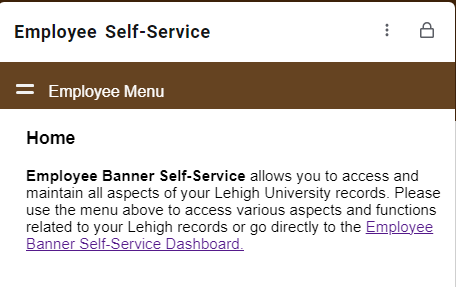 Select the tab labeled “Taxes”. 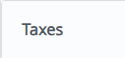 Select W-2 Wage and Tax Statement.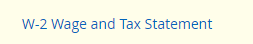 Select the applicable year and click Display.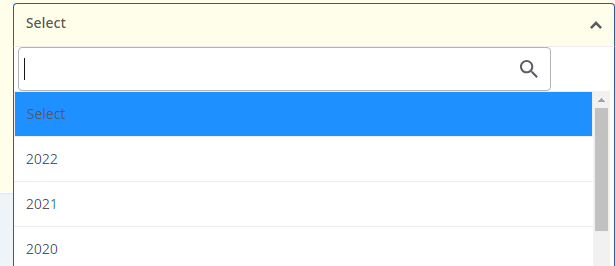 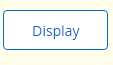 